All American Sports Betting Summit  2022Explore the land of opportunity like never before7 – 8 April 2022New York, USAEvent BackgroundSports betting enabling legislation has expanded across the US political landscape since May 2018. This was the year that the Supreme Court made the decision to effectively repealed the sports betting ban imposed by PASPA (the Professional and Amateur Sports Protection Act, 1992). Since then more individual states have been introducing legislation that would enable sports betting. As such, now is the right time to learn about the sports betting market factors in the United States as well as the individual state regulation. This involves learning about legislative changes, licencing requirements, marketing strategies and technological advancements that the United States has to offer.The All American Sports Betting Summit has a clear goal: to help gaming sector professionals understand these state regulations, create a responsible gaming environment, and open up the market to the game-changing technological innovations, marketing strategies and networking opportunities that our summits are known for. Taking place in New York, the All American Sports Betting Summit will be attended by local and international sports betting operators, software providers, fraud and AML experts, lawyers, state regulators, legislators, government officials and iGaming innovators from around the world.  BY JOINING IN THE SUMMIT YOU WILL:Get up to speed with the current gaming situation in America and understand the market potentialGain the best strategies to break into America’s gaming marketConnect with gaming sector stakeholders from around the worldProfit by leveraging the event to launch or exhibit your productSPONSORS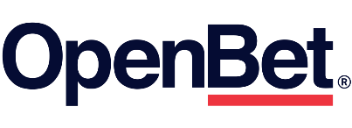 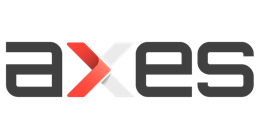 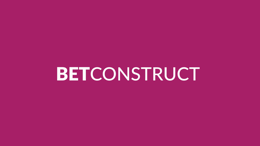 HEAR FROM DISTINGUISHED SPEAKERS:Adam Kaplan, COO, SportsGridAnthony Strangia, Deputy Attorney General, New Jersey Division of Gaming EnforcementAri Borod, COO, Fanatics, Inc.Ari Fox, CEO & Producer, GameaconBill Pascrell III (BP3), International Gaming Counsel & Strategic Advisor Partner, Princeton Public Affairs Group, Inc.Bobby Markowitz, Director of Loyalty & Player Growth, MaximBet & Carousel Group Brian Egger, Senior Gaming and Lodging Analyst, Bloomberg IntelligenceCathryn Lai, CCO, OpenBetChris Sheridan, Senior Sports Gambling Columnist, Maxim.com & Betway.com Christie St. Martin, VP of Marketing, Mohegan DigitalChristina Thakor-Rankin, Principal Consultant, 1710 Gaming Ltd., UKDavid Fucillo, Head of Sports Betting Content, Vox MediaDavid Isaacson, Senior VP, Spectrum Gaming CapitalDean Sisun, CEO and Co-Founder, Prophet ExchangeDr Laila Mintas, Strategic Advisor, Dr Mintas ConsultingEarle G. Hall, CEO, AXESEdoardo Ganetti, Head of SEO, CasumoEnrico Chiodino, Head of SEO, RaketechGeoff Reiss, GM, Yahoo SportsGeorge Rover, Managing Partner, Princeton Global StrategiesIsmail Vali, Founder, A GAME ABOVE LLC & Atropos Intelligence IncIvana Flynn, Head of SEO, Comeon GroupJames McLoughlin, Marketing Director, Boom EntertainmentJenny Lu, GM, North America, OtherLevelsJoseph Bunevith, Director of Client Solutions, Gaming Laboratories International, LLCJordan Hollander, Deputy Attorney General,  New Jersey Division of Gaming EnforcementKatie Kohler, Managing Editor and Lead Writer, Play PennsylvaniaMark Vander Linden, Director of Research and Responsible Gaming, Massachusetts Gaming CommissionMartin Lycka, SVP American Regulatory Affairs and Responsible Gambling, Entain	Matt Heiman, CEO and Co-Founder, The Game DayMatthew Keleman, Director of U.S and Canada, PariplayMassimiliano Di Giovanni, Director of SEO & ASO, Fanduel GroupMeghan Chayka, Co-Founder, StathletesMike Mazzeo, Lead Writer, PlayNYRaymond Lesniak, President, The Lesniak Institute for American LeadershipRick Weil, President, Richard Well Inc.Robert Heller, CEO, Spectrum Gaming CapitalScott Engel, Sports Content Creator, The Game DayScott San Emeterio, CEO/Founder, BallStreet TradingStephen A. Crystal, Founder, SCCG ManagementVictor Karpenko, CEO, SeoProfyRegister for All American Sports Betting Summit and gain insight into the following topics:Sports betting regulation and outlook Market entry strategies Women in gaming Responsible gaming programTips for succeeding in new marketsPlayer acquisition and retention strategiesNew emerging productsAML compliantEvent highlights:50% more interactive features & networking timeIn-depth discussions  Direct access to C-level and decision makers Mix with the start-up and investor sceneJoin the pre-arranged one-on-one meetingDAY ONE: Thursday, 7 Apr 202209:00	Registration and Coffee09:30   	Opening Remarks from the Chairperson	Christina Thakor-Rankin, Principal Consultant, 1710 Gaming Ltd., UK09:35 	Keynote Address Sports betting in the US – Projections for all 50 states. Here’s why it will continue to riseRaymond Lesniak, President, The Lesniak Institute for American Leadership10:15	Panel DiscussionHow to break into America’s gaming market – exploring strategies that work bestModerator: 	David Isaacson, Senior VP, Spectrum Gaming Capital	Panellist	Adam Kaplan, COO, SportsGridAri Borod, COO, Fanatics, Inc.Dean Sisun, CEO and Co-Founder, Prophet Exchange11:00	Networking Tea Break11:30	Panel Discussion Delivering an authentic sports betting experienceModerator: Geoff Reiss, GM, Yahoo Sports	Panellist	Cathryn Lai, CCO, OpenBetMartin Lycka, SVP American Regulatory Affairs and Responsible Gambling, Entain12:15	Panel Discussion What everyone can learn from New York - the sports betting capital of the USModerator: Mike Mazzeo, Lead Writer, PlayNY	PanellistChris Sheridan, Senior Sports Gambling Columnist, Maxim.com & Betway.com Robert Heller, CEO, Spectrum Gaming Capital	Scott Engel, Sports Content Creator, The Game DayBrian Egger, Senior Gaming and Lodging Analyst, Bloomberg Intelligence13:00	Networking Lunch Break14:30	Panel Discussion Getting ahead of the game while keeping compliant and responsible – The key to sustainable sports betting in the USAModerator: Bill Pascrell III (BP3), International Gaming Counsel & Strategic Advisor Partner, Public Affairs Group, Inc.	Panellist	Joseph Bunevith, Director of Client Solutions, Gaming Laboratories International, LLCMark Vander Linden, Director of Research and Responsible Gaming, Massachusetts Gaming CommissionJordan Hollander, Deputy Attorney General, New Jersey Division of Gaming EnforcementStephen A. Crystal, Founder, SCCG Management15:15	Networking Tea Break15:45	Panel Discussion Overcoming the technical challenges of operating and capitalising on opportunities – tips for succeeding in new marketsModerator: 	Christina Thakor-Rankin, Principal Consultant, 1710 Gaming Ltd., UK	Panellist	Dr Laila Mintas, Strategic Advisor, Dr Mintas Consulting	Ari Fox, CEO & Producer, GameaconGeorge Rover, Managing Partner, Princeton Global Strategies16:30 	Closing Remarks from the Chair17:00 	Networking Drinks Sponsored by:               EI NetworkingDAY TWO: 8 Apr 202209:00 	Registration & Morning Coffee09:30	Opening remarks from the Chairperson	Christina Thakor-Rankin, Principal Consultant, 1710 Gaming Ltd., UK09:45 	Opening addressOpportunities for media companies in the sports betting sector Matt Heiman, CEO and Co-Founder, The Game Day10:15 	Panel Discussion What are the most popular sports betting games on the market in the USA at the moment?Moderator: 	David Fucillo, Head of Sports Betting Content, Vox Media	PanellistBobby Markowitz, Director of Loyalty & Player Growth, MaximBet & Carousel Group Rick Weil, President, Richard Weil Inc.Scott San Emeterio, CEO/Founder, BallStreet Trading11:00	Networking Tea Break11:30 	Panel Discussion Player acquisition and retention strategies for the American marketModerator: 	Ismail Vali, Founder, A GAME ABOVE LLC & Atropos Intelligence Inc	PanellistBill Pascrell III (BP3), International Gaming Counsel & Strategic Advisor Partner, Public Affairs Group, Inc.James McLoughlin, Marketing Director, Boom EntertainmentJenny Lu, GM, North America, OtherLevels12:15 	Panel Discussion Women in gaming – A discussion of the diversity and inclusion of women in the industry locally and in the industry as a wholeModerator: 	Christina Thakor-Rankin, Principal Consultant, 1710 Gaming Ltd., UK	Panellist	Christie St. Martin, VP of Marketing, Mohegan Digital	Katie Kohler, Managing Editor and Lead Writer, Play Pennsylvania	Meghan Chayka, Co-Founder, Stathletes13:00	Networking Lunch Break14:00 	Panel Discussion Omnichannel strategies to produce localised gaming product both online and land based                 Moderator: 	Ismail Vali, Founder, A GAME ABOVE LLC & Atropos Intelligence Inc	PanellistBill Pascrell III (BP3), International Gaming Counsel & Strategic Advisor Partner, Public Affairs Group, Inc..  Matthew Kelemen, Director of U.S and Canada, PariplayStephen A. Crystal, Founder, SCCG Management14:45	Panel DiscussionSEO trends 2022 Moderator: 	Ivana Flynn, Head of SEO, Comeon Group	Panellist	Edoardo Ganetti, Head of SEO, Casumo	Enrico Chiodino, Head of SEO, Raketech             Massimiliano Di Giovanni, Director of SEO & ASO, Fanduel Group15:30	Presentation	Data driven SEO in iGaming: How to dominate Google Search	Victor Karpenko, CEO, SeoProfy16:00	Closing Remarks from the Chairperson*** End of #AASBS2022 ***WHO ATTENDS?Government OfficialsRegulatorsLicensing Authorities Investors Gaming Operators International & Domestic Casinos Gaming Affiliates Marketeers Gaming Software Providers Payment Solution Providers Industry Associations Slot Machine Manufacturers Technology Companies Law Firms & Legal Consultants Marketing Consultants Gaming Consultants SEO Specialists Hotels & Integrated Resorts Security/ Surveillance Solution ProvidersOther Gaming Suppliers Sponsorship & Exhibition Opportunities As a sponsor & exhibitor of AASBS2022, you will be able to position your brand in a room full of executives, speak in front of an audience of gaming leaders, and capitalise on our extensive network of gaming experts in the US region. Be noticed and be heard by taking up one of our creative sponsorship or branding opportunities at the event. We will work in partnership with you to develop a marketing solution to meet your objectives, either through one of our standard packages or through a bespoke offering. We will deliver the right needs for your business – whether you choose an exhibition stand, branding, networking, thought leadership, speaking presentations or a bespoke offering, we tailor a solution that underpins your marketing needs and business strategy. WHY YOU EXHIBIT OR SPONSOR:Showcase your product and solutions to an international audiencePromote your brand to a captive audience of decision-makersCreate company awareness during formal and informal networking opportunities and share and exchange ideas/conceptsLaunch new products and servicesFor more information, please contact info@eventus-international.comLink to event website https://www.eventus-international.com/aasbs